PONEDJELJAK  11.05.2020.  (9. TJEDAN)TZK - Ponovi vježbe s TV-a, preskači vijaču, probaj izvesti predmet strance (zvijezdu)HJ - U čitanci na 127. str. pročitaj tekst i prepiši u pisanku:       Veliko početno slovo u pisanju imena nebeskih tijelaMerkur, Venera, Zemlja, Mars, Jupiter, Saturn, Uran, Neptun, Mala kola ili Mali medvjed, Velika kola ili Veliki medvjed, Mliječna stazaZAPAMTIImena nebeskih tijela pišemo velikim početnim slovom. Ako se ime sastoji od dvije riječi, samo prvu riječ pišemo velikim početnim slovom.Pazi :  Zemlja (planet)        Veliki medvjed (zviježđe)            zemlja (tlo)              veliki medvjed (životinja)MAT - Potreban ti je šestar za crtanje kruga i kružnice. U udžbeniku na 122. str. riješi ZNAM. U žutom polju pročitaj tekst i prepiši u bilježnicu:      KRUG je lik omeđen crtom koju nazivamo KRUŽNICA. Točka S nalazi se u sredini kruga i kružnice. Nazivamo je SREDIŠTE. Nacrtaj crtež. Na str. 123. riješi 1. zadatak.PID - U udžbeniku na 86. i 87. str. pročitaj tekst. U pisanku zapiši i nauči:Zarazne bolestiBriga za zdravlje- pravilna prehrana-održavanje osobne higijene-čistoća prostoraZARAZNE BOLESTI- uzrokuju VIRUSI i BAKTERIJE kojih ima u zraku, vodi, tlu, hrani i na prljavim rukama- prenose se s čovjeka na čovjeka : kašljanjem, kihanjem, slinom, krvlju ili dodirom- može prenijeti krpelj- uši - ušljivost- dječje gliste - unesu se u tijelo nečistim rukama- gripa, angina, vodene kozice, ospice, šarlah, tuberkuloza, dizenterija (proljev), hepatitis A, AIDS (SIDA), korona virus- COVID 19Zaržene osobe moraju se LIJEČITI. Zarazu možemo spriječiti CIJEPLJENJEM.Pisano odgovori na pitanja na str. 87. UTORAK  12.05.2020.HJ - U pisanku napiši kojim imenima vas nazivaju vaši ukućani. Koji vam je nadimak najdraži? Zašto?MAT - U udžbeniku na 124. str. pročitaj tekst "Kako crtamo kružnicu? U bilježnicu nacrtaj šestarom nekoliko kružnica i krugova. Ne zaboravi im označiti središte točkom S.LK - Nactraj obris ptice crnim flomasterom na bijelom papiru. Ispuni pticu različitim crtama (tankim, debelim, ravnim,zakrivljenim, valovitim, isprekidanim...)     - crtačka teksturaEJ - Pošalji mi radove INA - Nacrtaj svoju obitelj drvenim bojicamaNE ZABORAVI!  Svaki dan imaš 4 ili 5 sati nastave. Znači svaki dan trebaš bar 4 sata učiti, vježbati i ponavljati te 1 sat biti tjelesno                                                                                                                             aktivan. 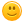 SRIJEDA  13.05.2020.TZK - Ponovi vježbe s TV-aHJ- U pisanku prepiši naslov: Veliko početno slovo (ponavljanje)- pišemo na početku rečenice: Danas je srijeda.- pišemo u imenima naselja: Velika Gorica, Sveti Martin na Muri- pišemo u imenima voda, gora, nebeskih tijela i ustanova: Jadransko more, Zagrebačka gora, Mliječna staza, Veliki medvjed, Osnovna škola dr. Ante       StarčevićaPisanje č i ć u umanjenicama : leptirić, prozorčić, grančicaPisanje č i ć u uvećanicama: šeširčina, kljunčinaPisanje skupova ije i je u umanjenicama i uvećanicama: cvijet - cvjetić - cvjetina,     rijeka- rječica - rječinaU RB na str. 126. riješi 9. zadatak. Piši uredno, lijepo i točno!VJ-VJ-DOP - HJ  - Napiši umanjenice i uvećanice od ovih imenica: ptica, korijen i oblak.Pošalji mi svoje zadaće. ČETVRTAK 14.05.2020.HJ - U pisanku prepiši:  UsporedbaUsporedba je uspoređivanje dvaju pojmova po sličnosti ( veličini, obliku i drugim obilježjima). Prepoznajemo ju po riječima kao i poput.Oblak leti nebom kao pero.  Oblak je pahuljast poput šećerne vate.Zapiši što više riječi koje su:-meke kao svila: nježan, ... (nastavi nabrajati)-oštre kao pila: Neznalice!, ...-dugačke kao rep u mačke: otorinolaringologija, ...MAT - U bilježnicu prepiši:  Polumjer i promjer kruga i kružnicePOLUMJER kruga i kružnice je dužina koja spaja središte kruga i  kružnice s nekom točkom na kružnici.PROMJER krugai kružnice je dužina koja prolazi središtem kružnice i spaja dvije točke kružnice.Promjer je dva puta dulji od polumjera. Pročitaj tekst u udžbeniku na 122. str.U udžbeniku na 123. str. riješi 2., 3., 4. i 5. zadatak.PID - U RB riješi 88. stranicu. Koristi se tekstom iz udžbenika.GK - U udžbeniku na 60. str. nauči čitati  i pjevati pjesmu  Kočija DOD- MAT - U RB na str. 126. riješi 1.,2.,3. i 4. zadatak.PETAK  15.05.2020.TZK - Ponovi vježbe s TV-aMAT - U udžbeniku na 125. str. riješi 1., 2.,3. i 4. zadatakHJ - U pisanku prepiši plan ploče: Sanja Polak: Šestinski kišobrani i licitarska srcaKnjiževna vrsta:  pripovijetkaLikovi: baka, djed, Štefek i ĐurđicaMjesto radnje: u djedovoj i bakinoj kućiVrijeme radnje: karantena za vrijeme virusaPoruka: Za uspješnost u radu potrebno je uložtit mnogo truda, marljivosti i hrabrosti. Lijepo je pomagati  drugima.SR - Napiši koje poslove voliš obavljati u svojem domu. Kako pomažeš članovima obitelji.Danas je Međunarodni dan obitelji. Sretan Vam taj dan! Provedite ga u ugodoj atmosferi.